SEGURIDAD DE LAINFORMACIÓN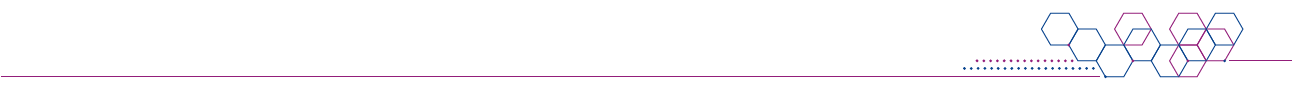 Este documento ha sido elaborado por Agesic (Agencia para el Desarrollo del Gobierno de Gestión Electrónica y la Sociedad de la Información y el Conocimiento).El Marco de Ciberseguridad es un conjunto de requisitos (requisitos normativos y buenas prácticas) que se entienden necesarios para la mejora de la seguridad de la información y la ciberseguridad. Usted es libre de copiar, distribuir, comunicar y difundir públicamente este documento, así como hacer obras derivadas, siempre y cuando tenga en cuenta citar la obra de forma específica.Política de Uso de controles criptográficosObjetivoGarantizar un uso adecuado y eficaz de la criptografía para proteger la confidencialidad, autenticidad e integridad de la información digital.AlcanceToda la información digital más allá de su clasificación, que requiera ser protegida para mantener la confidencialidad, autenticidad e integridad.ResponsabilidadesResponsable de seguridad de la información debe velar por el cumplimiento de la presente política y por las revisiones que sean oportunas. Responsable de tecnología de la información, es el responsable de la gestión técnica de los controles criptográficos.Personal y proveedores deben cumplir con lo establecido en la presente política.Políticas relacionadasPolítica de Intercambio de informaciónDescripciónLa organización deberá determinar las herramientas criptográficas basadas en algoritmos probados y aceptados por la industria que serán utilizados para proteger la información. Proporcionará también los recursos necesarios para el soporte de hardware adecuado, así como para su protección física y lógica.Se deben utilizar controles criptográficos en los siguientes casos:Para la protección de claves de acceso a sistemas, datos y servicios.Para la transmisión de información clasificada, fuera del ámbito de la organización.Para el resguardo de información, cuando así surja de la evaluación de riesgos.La organización debe:Definir procedimientos para la gestión de claves, la recuperación de información cifrada en caso de pérdida, compromiso o daño de las claves y en cuanto al reemplazo de las claves de cifrado.Asignar los roles del responsable de la gestión de claves.Establecer los algoritmos de cifrado a utilizar para los distintos escenarios, así como la longitud de la clave. CumplimientoSe destaca que el incumplimiento de la presente política aumenta la exposición de la información y el riesgo de tener un incidente de seguridad de la información. Ante la verificación de un incumplimiento la Dirección podrá tomar las medidas que se considere pertinentes, a efectos de darle el debido cumplimiento. Historial de revisiones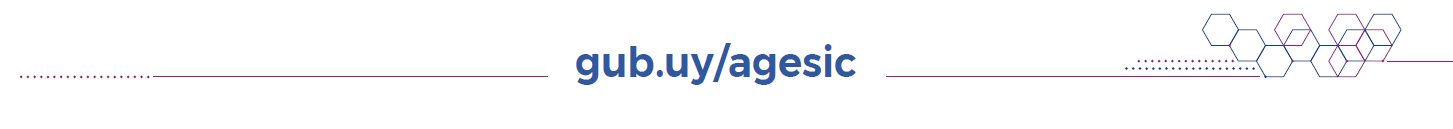 Versión2.0CategoríaPolíticaÚltima actualización11/07/2022EstadoFecha de revisiónResponsableResumen de cambios